Как подготовиться к экзаменам и сдать их: памятка для родителей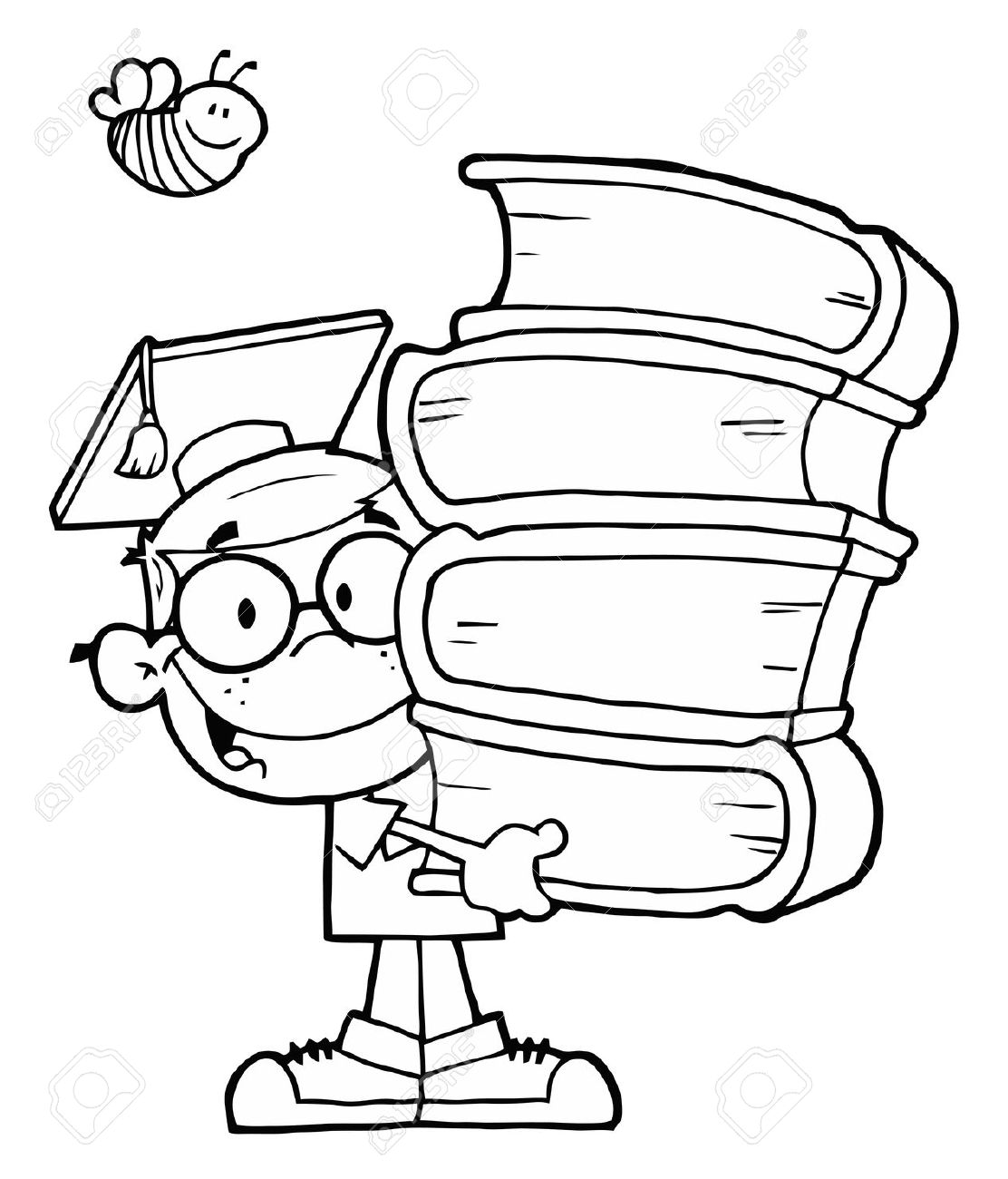 Очевидно, что в подготовке к экзамену огромную роль играют родители. Именно родители во многом ориентируют детей на выбор предмета, который они сдают, внушают уверенность в своих силах или, наоборот, повышают тревогу, волнуются и переживают из-за недостаточно высоких оценок.Чем родители могут помочь своему ребенку в сложный период подготовки и сдачи экзамена:Собрать информацию о процессе проведения экзамена, чтобы экзамен не был ни для родителей, ни для детей ситуацией неопределенности.Проявить понимание и любовь, оказывать поддержку, верить в силы ребенка. Откажитесь от упреков, доверяйте ребенку. Если школьник хочет работать под музыку, не надо этому препятствовать, только договоритесь, чтобы это была музыка без слов.Обсудите, какой учебный материал нужно повторить, вместе составьте план подготовки.Вместе определите, «жаворонок» выпускник или «сова». Если «жаворонок» - основная подготовка проводится днем, если «сова» - вечером.Проведите репетицию письменного экзамена. Установите продолжительность пробного экзамена (3 или 4 часа), организуйте условия для работы, при которых выпускник не будет отвлекаться. Помогите исправить ошибки и обсудите, почему они возникли.Организовать режим (именно родители могут помочь своему ребенку наиболее эффективно распорядиться временем и силами при подготовке к экзамену).Во время подготовки ребенок должен регулярно делать короткие перерывы.Договоритесь с ребенком, что вечером накануне экзамена он раньше прекратит подготовку, сходит на прогулку и ляжет спать вовремя. Последние двенадцать часов должны уйти на подготовку организма, а не на приобретение знаний.